Результат интеллектуальной деятельности, реализованныйв виде секрета производства (ноу-хау)«Интерактивная карта цифровых сообществ интеграции жителей ЛНР и ДНР в социокультурное пространство современной России»разработан в рамках прикладной научно-исследовательской работы по теме:«Технологии цифровых коммуникаций для интеграции жителей ЛНР и ДНР в социокультурное пространство современной России»,выполненной по государственному заданию на 2023 годСведения об авторах:РЕКЛАМНО-ТЕХНИЧЕСКОЕ ОПИСАНИЕИнформация о технологии.Представленный РИД является интерактивной картой цифровых сообществ и аккаунтов, обеспечивающих интеграцию Луганской Народной Республики и Донецкой Народной Республики в социокультурное пространство современной России в социальной сети «ВКонтакте». Результатом является социальный граф взаимосвязей наиболее популярных среди пользователей региональных сегментов социальных медиа онлайн-сообществ и аккаунтов, представленный в виде интерактивной карты, устанавливаемой на портативные устройства (персональный компьютер, ноутбук, смартфон и проч.), имеющие постоянный доступ к сети «Интернет». РИД подготовлен по результатам реализации оценки эффективности применяемых цифровых технологий интеграции новых регионов в рамках прикладной научно-исследовательской работы по государственному заданию Финансового университета на 2023 год по теме «Технологии цифровых коммуникаций для интеграции жителей ЛНР и ДНР в социокультурное пространство современной России». Степень готовности к внедрению технологии.Заявленная интерактивная карта интегративных цифровых сообществ и аккаунтов готова к практическому внедрению в деятельность федеральных и региональных органов государственной власти, а также органов местного самоуправления, вовлеченных в деятельность по интеграции новых регионов Российской Федерации в национальное социокультурное пространство. Новизна технологии, отличие от аналогов.В настоящее время аналоги предложенной технологии отсутствуют в открытом доступе. Разработанная цифровая карта учитывает актуальные тенденции в развитии информационных пространств ЛНР и ДНР в социальных медиа, а также запросы общества и государства в части социальной и культурной интеграции жителей новых регионов.Технологические преимущества.Учитывая использование авторских методик определения и структурирования информационного пространства, применения комбинации ручных и автоматизированных методик анализа социальных медиа, включая инструменты языка программирования R, авторами реконструирована в цифровом формате цифровая инфраструктура интеграции населения ЛНР и ДНР в российское социокультурное пространство. Представленная визуальная модель является удобной в практическом использовании, включает в себя гиперссылки на искомые сообщества, а также краткую ключевую информацию о них.  Экономические преимущества.Разработанная цифровая интерактивная карта формирует преимущества для деятельности ответственных органов государственной и муниципальной власти в части оптимизации времени и ресурсов, применяемых для регулирования цифровых коммуникаций, реализации основных мероприятий информационной политики на региональном уровне, а также федеральных интеграционных проектов и программ с использованием современных цифровых технологий. Область возможного применения.Представленный РИД может быть использован уполномоченными органами федеральной, региональной и муниципальной власти, а также заинтересованными институтами гражданственного общества, занимающимися процессами информационного сопровождения интеграционных процессов в новых регионах Российской Федерации, информирования и выстраивания эффективных цифровых коммуникации с жителями данных регионов посредством технологий современных социальных медиа.Сопутствующие полезные эффекты.	Разработанная цифровая интерактивная карта позволяет определять центры общественного мнения в региональных сегментах социальных медиа. Представленная авторами методика формирования цифровой карты сообществ и аккаунтов процесса социокультурной интеграции может быть расширена на другие регионы, в том числе новые субъекты Российской Федерации, проходящие аналогичные интеграционные мероприятия. 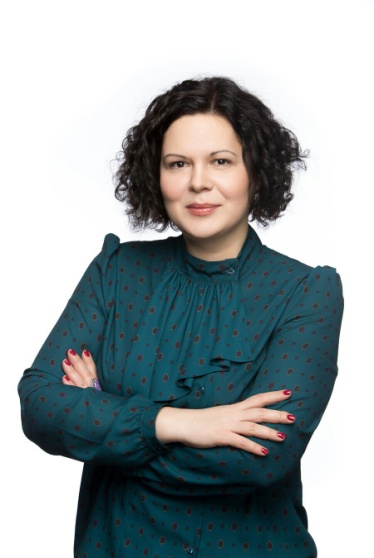 БРОДОВСКАЯ Елена ВикторовнаГлавный научный сотрудник Центра политических исследований Института гуманитарных технологий и социального инжинирингад-р полит. наук, доцентАдрес: 143430, Московская обл., г.о. Красногорск, д. Нефедьево, ул. Артековская, д. 4, корп. 1, кв. 4Тел.: +79629890496Эл. адрес: evbrodovskaya@fa.ru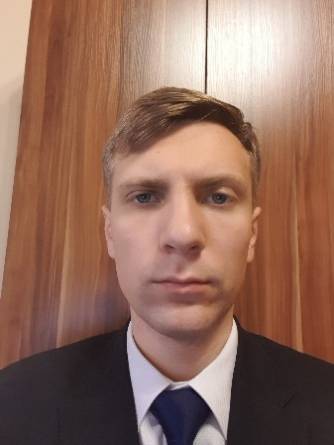 АЗАРОВ Артур АлександровичСтарший научный сотрудник Центра политических исследований Института гуманитарных технологий и социального инжинирингаканд.техн.наукАдрес 198515, г. Санкт-Петербург, ул. Гоголя, д. 8, кв. 61Тел.: +79112522255Эл. адрес: aaazarov@fa.ru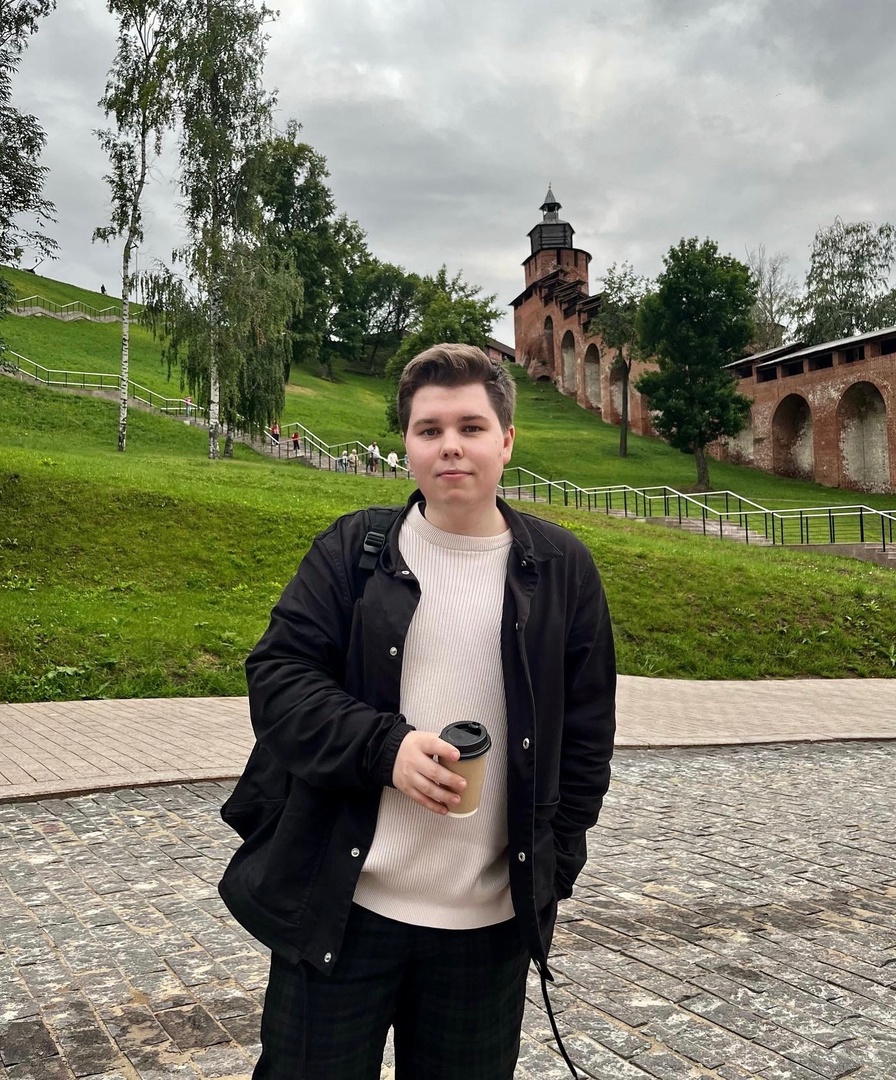 ЛУКУШИН Владимир АндреевичСтажер-исследователь Центра политических исследований Института гуманитарных технологий и социального инжинирингаАдрес 183052, г. Мурманск, ул. Героев Рыбачьего, д. 5, кв. 14Тел.: +79992749771Эл. адрес: valukushin@fa.ru